С 17 по 20 июля 2020 года инспектором контрольно-счетного отдела дано заключение на постановление администрации муниципального образования «Большеучинское» «Об утверждении отчета об исполнении бюджета муниципального образования «Большеучинское» за 1 полугодие 2020 года».Заключение  на  постановление администрации муниципального образования «Большеучинское» от 15.07.2020г. № 18   «Об утверждении отчета об исполнении  бюджета муниципального образования «Большеучинское» за 1 полугодие 2020 года»  проведено  в соответствии с  Бюджетным кодексом Российской Федерации, положениями Федерального закона от 07.02.2011г.  № 6-ФЗ «Об общих принципах организации и деятельности контрольно-счетных органов субъектов Российской Федерации и муниципальных образований» (в ред. изменений),  Федерального закона от 6 октября 2003г. № 131-ФЗ «Об общих принципах организации местного самоуправления в Российской Федерации» (в ред. изменений),   Уставом муниципального образования «Большеучинское», Положением «О бюджетном процессе в муниципальном образовании «Большеучинское»», утвержденным решением сельского Совета депутатов от 27.06.2008г. № 3.2 (в ред. изменений), Соглашением, заключенным между Советом депутатов муниципального образования «Большеучинское» (далее - сельский Совет депутатов) и Советом депутатов муниципального образования «Можгинский район» (далее – районный Совет депутатов)  о передаче контрольно-счётному отделу муниципального образования «Можгинский район» (далее – контрольно-счётный отдел)  полномочий контрольно-счётного органа муниципального образования «Большеучинское» по осуществлению внешнего муниципального финансового контроля, утвержденного решением  сельского Совета депутатов от 14.12.2018г. № 18.2 (в ред. от 19.12.2019г. № 25.2),  Положением  о контрольно - счетном отделе, утвержденным решением  районного Совета депутатов от 24.11.2011г.  № 37.6 (в ред. изменений), п. 2.4 плана работы контрольно-счётного отдела на 2020 год, утвержденного решением районного Совета депутатов от 18.12.2019г. № 30.9, Стандарта внешнего муниципального финансового контроля «Проведение экспертно-аналитического мероприятия», утвержденного председателем контрольно-счетного отдела.Целью  экспертно - аналитического мероприятия является: реализация закрепленных за контрольно-счетным отделом полномочий, регулярное информирование сельского Совета депутатов и главы муниципального образования сельского поселения «Большеучинское» (далее – сельское поселение)  о ходе исполнения бюджета муниципального образования «Большеучинское» (далее – бюджет сельского поселения).Бюджет сельского поселения за 1 полугодие 2020 года исполнялся в соответствии с требованиями и нормами действующего бюджетного законодательства и  муниципальными правовыми актами.Согласно данных Отчета об исполнении бюджета сельского поселения ф. 0503117  (далее – Отчет ф. 0503117)  за 1 полугодие 2020г. доходы поступили в сумме 2 353,7 тыс. руб., что составляет 48,7% плановых  и 32,0% уточненных бюджетных назначений, в том числе  собственные доходы поступили в сумме 948,7 тыс. руб. Удельный вес собственных доходов в общем объеме доходов бюджета сельского поселения составил 40,3%. В структуре собственных  доходов по одному доходному источнику «Единый сельскохозяйственный налог» исполнение превысило  50% уровень исполнения  плановых и уточненных бюджетных назначений и составило 78,7%.  По остальным четырем  доходным источникам, процент исполнения составляет от  12,0% по «Налогу на имущество физических лиц» до 43,3% по «Налогу на доходы физических лиц». Но, согласно плана поступлений налоговых и неналоговых доходов на 2020 год, согласованного с Минфином УР (далее – план поступлений), план поступления собственных доходов в бюджет сельского поселения на 1 полугодие отчетного года согласован в сумме 888,0 тыс. руб., т.е. собственные доходы за 1 полугодие перевыполнены на 60,7 тыс. руб. или 6,8%.  Налоговая недоимка по налогам, сборам и иным обязательным платежам по состоянию на 01.07.2020г. в сравнении с аналогичным периодом прошлого года (на 01.07.2019г. составляла 240,3 тыс. руб.) уменьшилась на 6,1 тыс. руб. и   составила 234,2 тыс. руб.Расходная часть бюджета сельского поселения за 1 полугодие 2020г. исполнена в сумме 1 846,3 тыс. руб., что составило 38,2% плановых и 25,1% уточненных бюджетных ассигнований, т.е. не достигло 50% уровень исполнения. В структуре расходов бюджета  по одному разделу «Культура и кинематография» сложился высокий процент исполнения расходов - 100% уточненных бюджетных ассигнований, по остальным 6 разделам процент исполнения составил от 8,4% («Физическая культура и спорт») до 41,3% («Национальная оборона») уточненных бюджетных ассигнований, т.е. 50% уровень исполнения  уточненных бюджетных ассигнований не достигнут. За 1 полугодие 2020 года в сравнении с аналогичным периодом прошлого года,  по трем  расходным источникам из семи наблюдается сокращение расходов, по трем  - увеличение, по одному разделу расходы в отчетном периоде на уровне прошлого года.Бюджет сельского поселения за 1 полугодие 2020г. исполнен с профицитом   в сумме 507,4 тыс. руб., что соответствует Отчету ф. 0503117. С начала года дебиторская задолженность бюджета сельского поселения по состоянию на 01.07.2020г. увеличилась на 3 795,95 руб. и  составила 33 149,13 руб., кредиторская задолженность по состоянию на 01.07.2020г.  увеличилась на 89 507,23 руб. и составила в сумме 93 763,42 руб. Замечания финансово-экономического характера отсутствуют.Контрольно-счетным отделом   предложен ряд мероприятий  в целях обеспечения полноты учета налогоплательщиков и увеличения доходной базы  сельского поселения.Представление по результатам экспертно-аналитического мероприятия не направлялось.исп.  инспектор  КСО  Е.В. Трефилова20.07.2020г.КОНТРОЛЬНО-СЧЕТНЫЙ ОТДЕЛ
МУНИЦИПАЛЬНОГО ОБРАЗОВАНИЯ «МОЖГИНСКИЙ РАЙОН»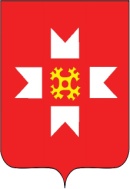 «МОЖГА  ЁРОС» МУНИЦИПАЛ  КЫЛДЫТЭЛЭН ЭСКЕРОНЪЯ НО ЛЫДЪЯНЪЯ  ЁЗЭТЭЗ